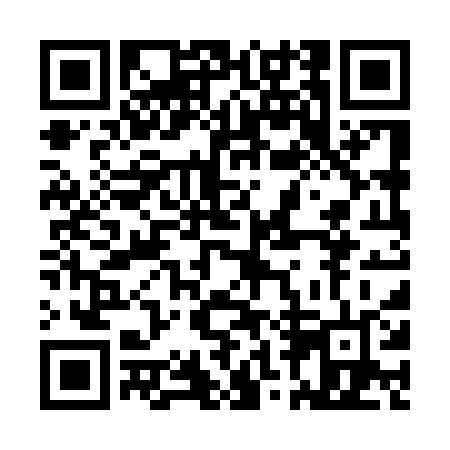 Prayer times for Cap-au-Renard, Quebec, CanadaMon 1 Jul 2024 - Wed 31 Jul 2024High Latitude Method: Angle Based RulePrayer Calculation Method: Islamic Society of North AmericaAsar Calculation Method: HanafiPrayer times provided by https://www.salahtimes.comDateDayFajrSunriseDhuhrAsrMaghribIsha1Mon2:274:2412:296:008:3310:312Tue2:274:2512:296:008:3310:313Wed2:274:2612:296:008:3310:314Thu2:284:2712:306:008:3210:315Fri2:284:2712:305:598:3210:316Sat2:294:2812:305:598:3110:307Sun2:294:2912:305:598:3110:308Mon2:304:3012:305:598:3010:309Tue2:304:3112:305:588:3010:3010Wed2:314:3212:305:588:2910:3011Thu2:324:3312:315:588:2810:2912Fri2:324:3412:315:578:2710:2913Sat2:334:3512:315:578:2710:2914Sun2:334:3612:315:578:2610:2815Mon2:344:3712:315:568:2510:2816Tue2:344:3812:315:568:2410:2717Wed2:354:3912:315:558:2310:2718Thu2:364:4012:315:558:2210:2619Fri2:364:4112:315:548:2110:2620Sat2:374:4312:315:548:2010:2521Sun2:384:4412:315:538:1910:2422Mon2:404:4512:315:528:1710:2223Tue2:424:4612:315:528:1610:1924Wed2:454:4712:325:518:1510:1725Thu2:474:4912:325:508:1410:1526Fri2:494:5012:325:498:1210:1327Sat2:524:5112:315:498:1110:1028Sun2:544:5312:315:488:1010:0829Mon2:564:5412:315:478:0810:0530Tue2:584:5512:315:468:0710:0331Wed3:014:5712:315:458:0510:01